Opracowała: Alina PawelecDane kontaktowe: tel. 508107535e-mail: alapawelec@wp.plTechnologia gastronomiczna z towaroznawstwem
klasa I B. sz. I stopniadata realizacji: 20.04.2020Temat: Zastosowanie owoców i przetworów owocowych w potrawach.Zadania do wykonania:Przeczytaj tekst z podręcznika ze stron 37-39 (załącznik nr 1).Napisz 2 przepisy na potrawy z wykorzystaniem owoców – podaj składniki i sposób wykonania.Proszę przesłać na maila wykonane zadanie. Na tej podstawie wystawię oceny. Powodzenia!Załącznik nr 1, strona 1: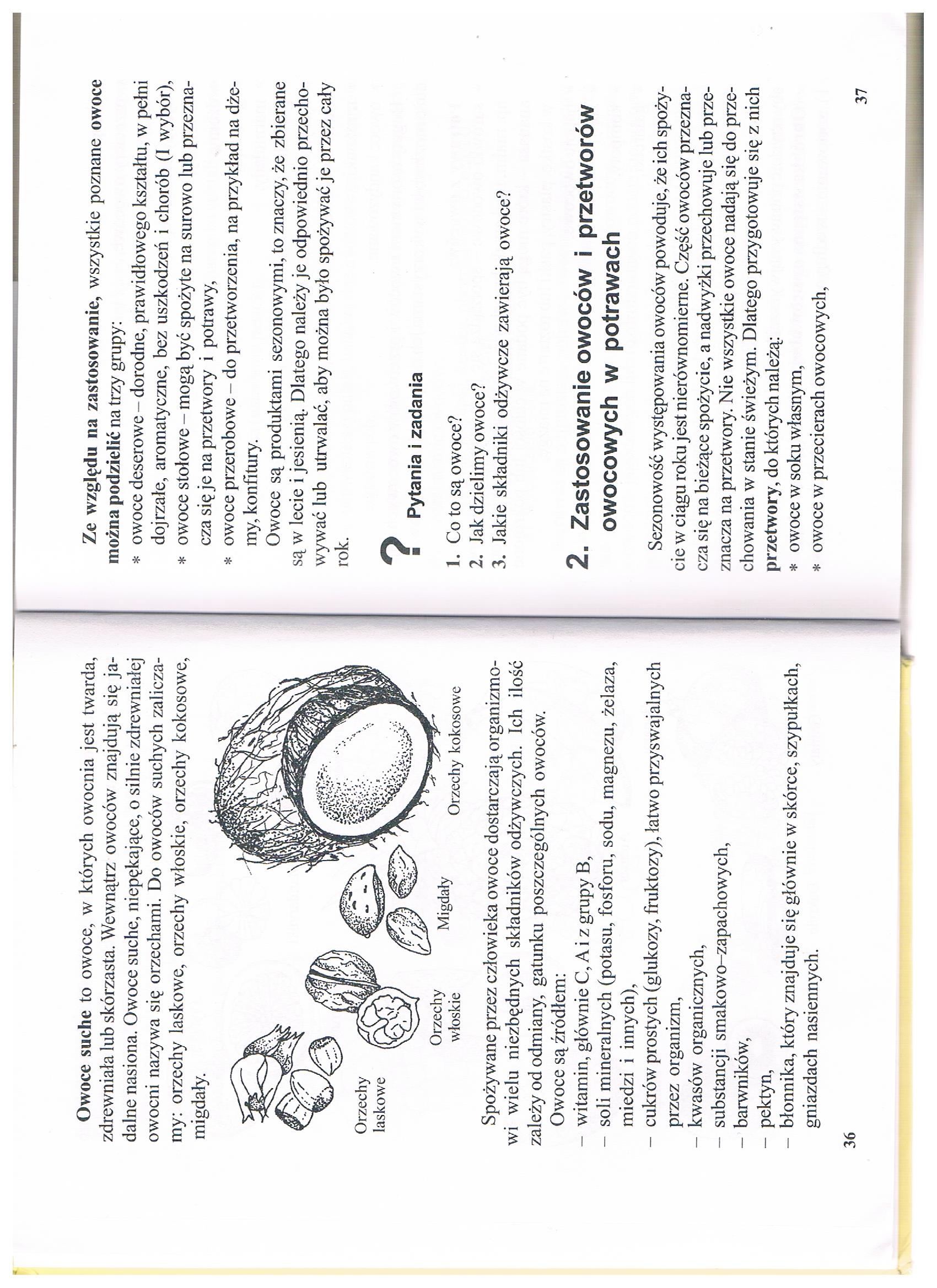 Załącznik nr 1, strona 2: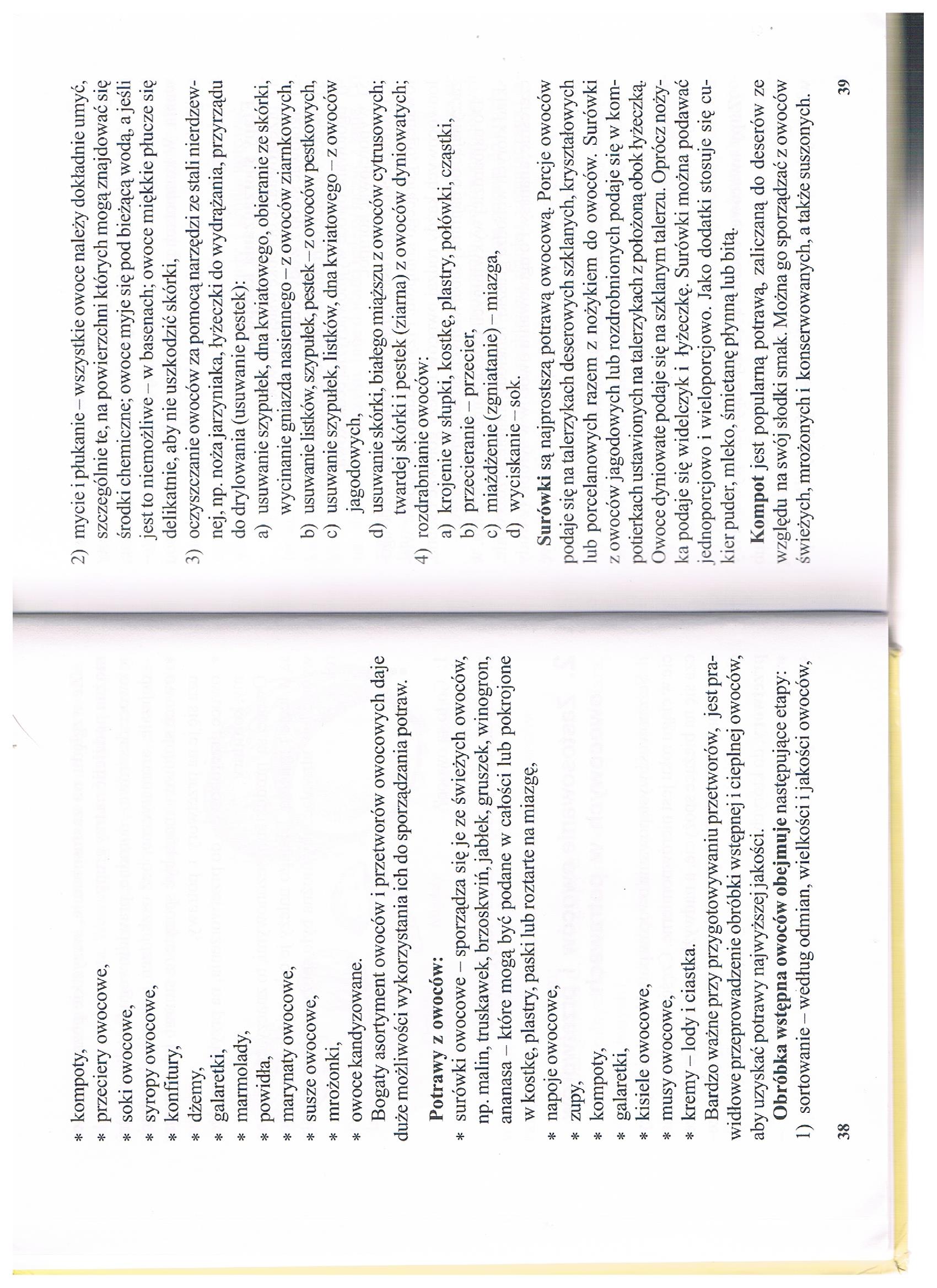 Opracowała: Alina PawelecDane kontaktowe: tel. 508107535e-mail: alapawelec@wp.plTechnologia gastronomiczna z towaroznawstwem
klasa I B. sz. I stopniadata realizacji: 24.04.2020Temat: Podział owoców.Zadania do wykonania:Przeczytaj tekst z podręcznika ze strony 32 (załącznik nr 2).Wklej ten tekst do zeszytu.Proszę przesłać na maila wykonane zadanie. Na tej podstawie wystawię oceny. Powodzenia!Załącznik nr 2, strona 1: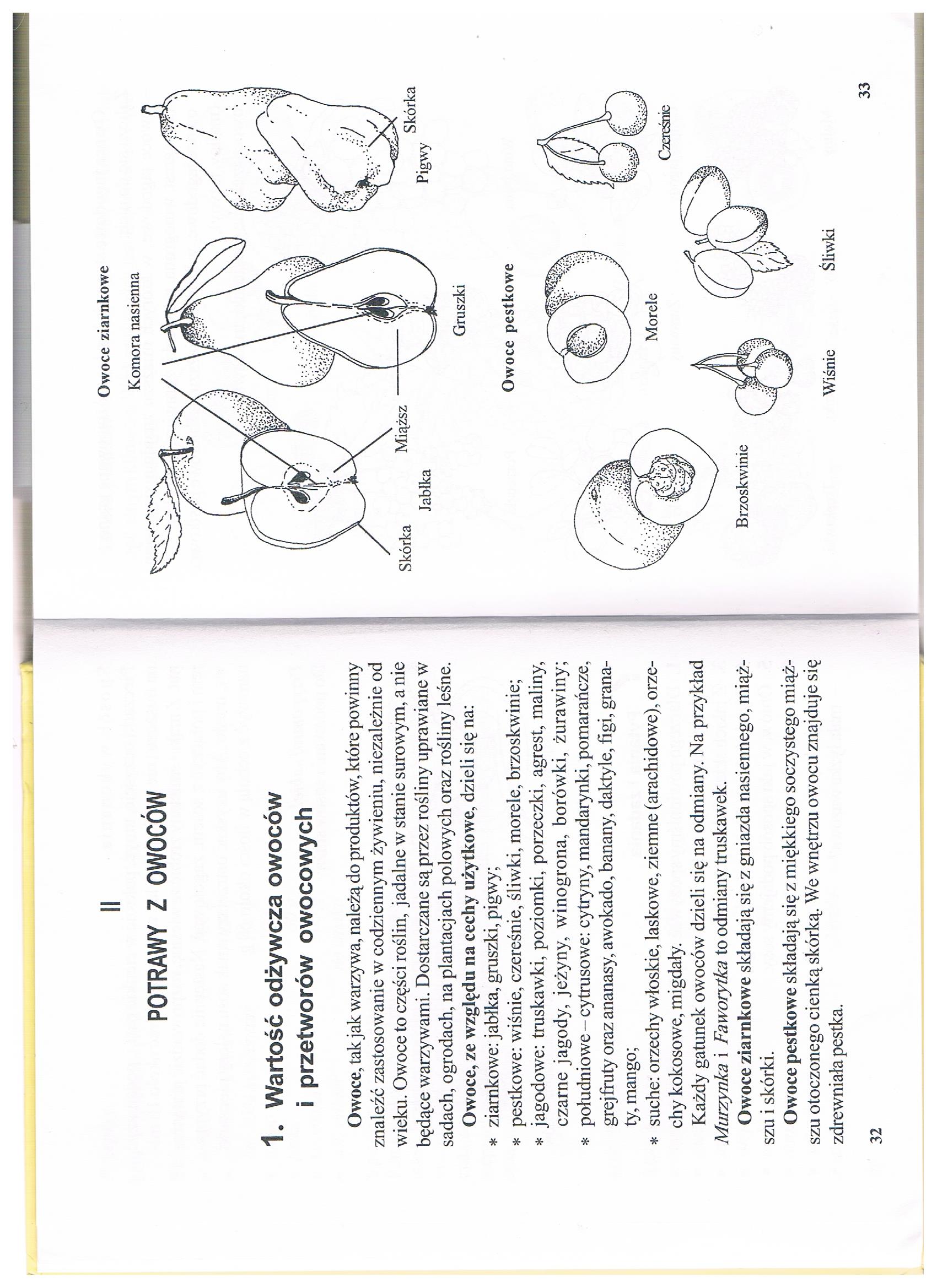 